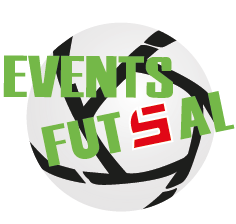 IV GIORNATA   
GIRONE AREAL PRENESTE    -     LE ESCLUSE		9  -  1              Reti:  Marsili 3, Passarelli 1, Scarpellini 1, Pistocchi 1, Cantisano 1, Livi 1, Salomone 1  /  Carnevale 1MG:  Marsili 8,5  /  Carnevale 7,5 
MP:  Scilingo 8,5  /  Rossi 7,5VIRTUS ANIENE  -  REAL MADRINK		5  - 4Reti: Renzetti 3, Sonnino 1, Paolacci 1  /  Gerardi 2, Mosca 1, Baldini 1Mg : Renzetti 8  /  Gerardi 7
MP : Lo Mele 7  /  Di Pierro 6
OLD FUTSAL TEAM   -   VIS VIRAGO           Reti: Mg : 
MP:  GIRONE BRM91      -     SCONTO IDEA           3  -  0 (a tavolino)Reti: Mg : 
MP:  BARRACUDA     -    PETTIN’S   		     2 -  8Reti: Coviello 2 / Brauneis 3, Croce 2, Orsi 2, Pettinelli 1MG: Coviello 7  /  Orsi 7,5
MP:  Minieri 7  /  NC
ASSV    -     EVENTI FUTSAL 	      3  -  2Reti:  Sebastiani 1, Pisello 1, Sias 1  /  Buonfiglio 1, Montibello 1MG:  Zennaro 8,5  /  Bianchino 8
MP:  Alagna  7,5  /  Molina 8Gabbianelle        (Riposo)